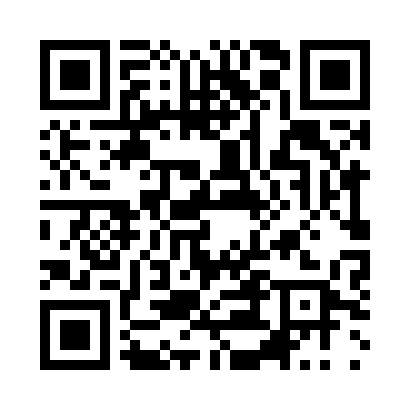 Prayer times for Kravoder, BulgariaWed 1 May 2024 - Fri 31 May 2024High Latitude Method: Angle Based RulePrayer Calculation Method: Muslim World LeagueAsar Calculation Method: HanafiPrayer times provided by https://www.salahtimes.comDateDayFajrSunriseDhuhrAsrMaghribIsha1Wed4:276:191:236:228:2810:132Thu4:256:181:236:228:2910:153Fri4:236:161:236:238:3110:174Sat4:216:151:236:248:3210:195Sun4:196:141:236:258:3310:206Mon4:176:121:236:258:3410:227Tue4:156:111:236:268:3510:248Wed4:136:101:236:268:3610:259Thu4:116:091:236:278:3710:2710Fri4:096:071:236:288:3910:2911Sat4:086:061:236:288:4010:3112Sun4:066:051:236:298:4110:3213Mon4:046:041:236:308:4210:3414Tue4:026:031:236:308:4310:3615Wed4:006:021:236:318:4410:3816Thu3:596:011:236:328:4510:3917Fri3:576:001:236:328:4610:4118Sat3:555:591:236:338:4710:4319Sun3:535:581:236:338:4810:4420Mon3:525:571:236:348:4910:4621Tue3:505:561:236:358:5010:4822Wed3:495:551:236:358:5110:4923Thu3:475:551:236:368:5210:5124Fri3:465:541:236:368:5310:5225Sat3:445:531:236:378:5410:5426Sun3:435:521:236:378:5510:5527Mon3:415:521:246:388:5610:5728Tue3:405:511:246:388:5710:5829Wed3:395:501:246:398:5811:0030Thu3:375:501:246:408:5811:0131Fri3:365:491:246:408:5911:03